Vill du vara med i Bokcirkel i höst?Vi är några som under våren har träffats och diskuterat olika böcker, nu har vi bestämt böcker och datum för kommande träffar. Vi håller till i kvartersgården vid varje träff. Man behöver inte komma varje gång utan man kan komma när man vill och tycker en bok verkar intressant att läsa. Vi bjuder på kaffe och te, men ta med eget fikabröd som passar dig.Nästa träff är onsdagen den 24 aug kl 183024 aug                           21 sept                              19 okt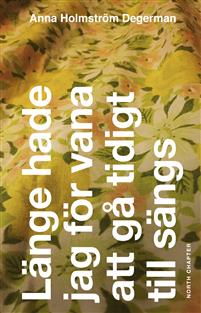 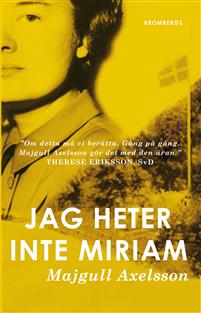 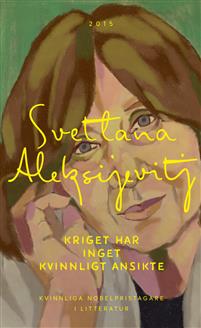 23 nov        		14 dec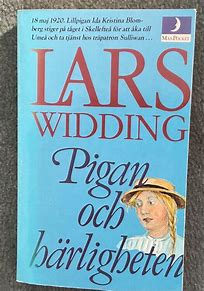 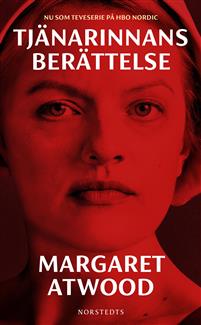 Träffarna genomförs i samråd med Fritidskommittén Anmälan till Liselotte. Stävgränd 67 -  073-088 54 31  Liselotte.blix@pallen.net Välkomma till hösten!